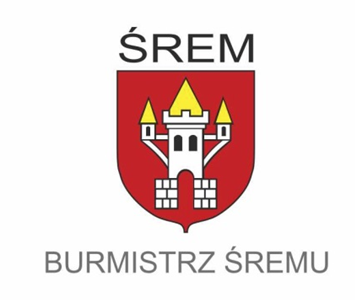 KOMUNIKAT BURMISTRZA ŚREMU z dnia 24 marca 2020 r. godz. 14.30Szanowni Państwo,Przedstawiam informacje z Powiatowej Stacji Sanitarno-Epidemiologicznej w Śremie z dnia 24.03.2020 r. z godz. 10.00 dotyczące powiatu śremskiego: 1 osoba zarażona koronawirusem w powiecie śremskim – przebywa w szpitalu w Poznaniu2 osoby  przebywające w szpitalu w Poznaniu w tzw. izolacji, brak potwierdzenia zakażenia koronawirusem33 osoby objęte nadzorem epidemiologicznym 64 osoby objęte kwarantanną, w tym 53 z terenu gminy ŚremZgodnie z wytycznymi rządu, przedstawionymi dziś podczas konferencji prasowej, od północy wprowadzone zostaje zaostrzenie środków bezpieczeństwa i ograniczenia w przemieszczaniu się:do 11 kwietnia włącznie nie będzie można się swobodnie przemieszczać poza celami bytowymi, zdrowotnymi, zawodowymiobostrzenie nie dotyczy dojazdu do pracy, wolontariatu i pomocy na rzecz walki z koronawirusem oraz załatwiania spraw niezbędnych do życia codziennego (czyli zakupów, wyjścia do apteki, wizyty u lekarza, opieki nad bliskimi czy wyprowadzenia psa)przemieszczać można się jedynie w grupie do dwóch osób (zalecenie nie dotyczy rodzin)w autobusach komunikacji miejskiej może jechać tyle osób, ile wynosi połowa miejsc siedzącychnowe przepisy zakazują także wszelkich zgromadzeń, spotkań, imprez czy zebrań; można spotykać się z najbliższymiw obrzędach religijnych może wziąć udział nie więcej niż 5 osób (oraz osoby sprawujące posługę)wciąż działa obowiązkowa 14-dniowa kwarantanna dla powracających zza granicyograniczenia co do liczby osób nie dotyczą zakładów pracy, należy jednak stosować zalecenia w zakresie zachowania odległości pracowników, środków dezynfekcji.Za niedostosowanie się do wymogów, policja może nałożyć karę w postaci grzywny do 5 000 zł.Zostańmy w domu!Adam LewandowskiBurmistrz Śremu